Publicado en Madrid el 17/01/2023 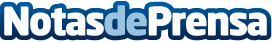 La plataforma Cronoshare supera las 50.000 opiniones sobre negocios localesLas opiniones y reseñas online son importantes porque pueden tener un gran efecto en el comportamiento de los posibles clientes. Las reseñas pueden ser un arma de doble filo para la reputación online de un negocio, ya que también puede haber comentarios negativos. Por eso es tan importante saber cómo gestionarlas y en Cronoshare ofrecen algunas recomendacionesDatos de contacto:Celia Arroyo960623664Nota de prensa publicada en: https://www.notasdeprensa.es/la-plataforma-cronoshare-supera-las-50-000_1 Categorias: Nacional Telecomunicaciones Marketing Emprendedores E-Commerce http://www.notasdeprensa.es